Proforma faktura č.:748232Nabídka ze dne: 29. 11. 2018číslo :Dodavatel:Milan Škoda - FOTOVodičkova 37110 00 Praha 1Odběratel:Lipí 191119300 Praha 9IČO:DIČ:Výdejní sklad:022VelkoobchodČeská spořitelna, č. ú.: 5498362/080014891247e150785IČO:43164536DIČ:CZ5501010163Váš obchodní zástupce:Ing. Mária Hendrichovská+420 222 929 067maria.hendrichovska@fotoskoda.czAdresa provozovny:Střední odborná škola pro administrativu EUKontaktní osoba:Telefon:Bankovní spojení (CZK):Kód zboží202173610670151067033NázevMnožství1,002,001,00PC bez DPH21 475,216 566,1217 371,90Celk. bez DPH21 475,2113 132,2317 371,90CANON EF 100 mm f/2,8 L IS MACRO USMPELI AIR 1525 - s pěnouPELI AIR 1615 - s Trekpak přepážkamiCelkové množství položek:Počet položek dokladu:Celkem za doklad bez DPH:4,006,0051 979,34Celkem za doklad (CZK)62 895,00PřijalCeny produktů jsou uvedeny včetně slev. Na výše uvedené výrobky se vztahuje dvouletá záruční lhůta. Servis zajišťujeCentrum FotoŠkoda, popř. autorizované servisy výše uvedených firem. Dod. lhůta po zaplacení faktury je 2 dny, v případě,že zboží nebude v době objednávky skladem, stanovíme dod. lhůtu dle termínů dodání dodavatelem. Poplatky za bankovnípřevod hradí plátce.VydalDatum tisku29.11.2018Zpracováno systémem WinShop SQLwww.winshop.czStrana č.1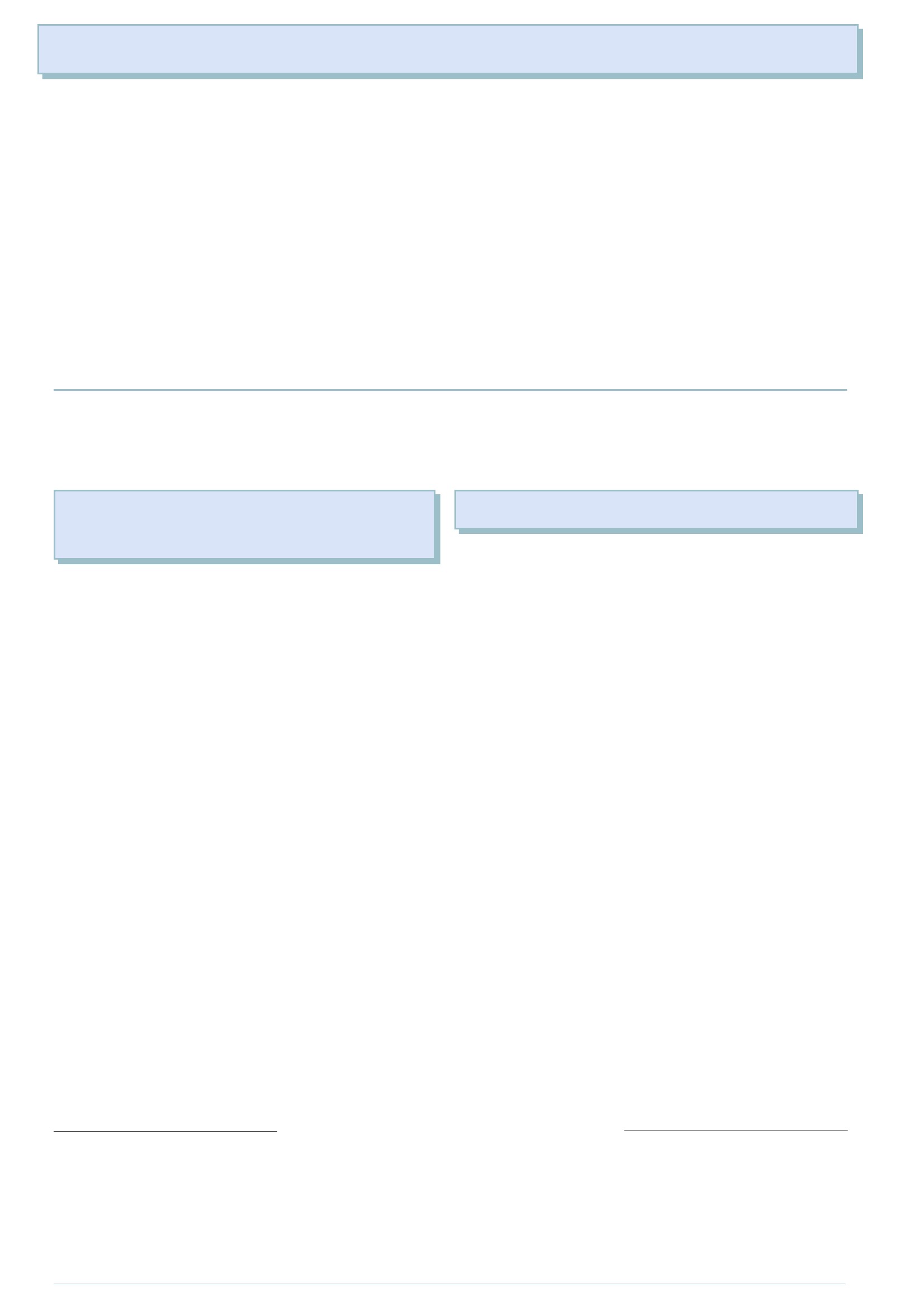 